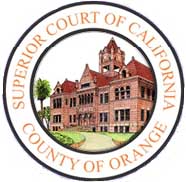 ORANGE COUNTY SUPERIOR COURTCOMMISSIONER PERSONAL DATA QUESTIONNAIRE                                                                                   	     Date: ________________1.	Name: ___________________________________________			2.   	Please list any other names/aliases you have used:  ____________________________3.	Office Address:	____________________________	Work Phone:		____________________________	Home Address:	____________________________	Home Phone:		____________________________4.	Date of Admission to California Bar: _______________ State Bar Number: __________5.	Are you a member in good standing of the California State Bar? __________6.	Educational History (begin with most recent):  7.	Professional Work History (begin with most recent):Please provide the following information in sequence.  Your responses should be typed and single-spaced on plain, letter size paper.  Respond to the following requests and questions fully and honestly.  Do not read questions narrowly; err on the side of full disclosure.8.	List the institutions at which you have taught. Include a description of the subject(s) 	taught, dates and the nature of your appointment (e.g., adjunct, visiting, assistant, 	associate, or full professor).LEGAL EXPERIENCE9.	List all courts in which you are presently admitted to practice; include the date of 	admission to each court.  Provide the same information for administrative agencies 	having special admission requirements.10.	If you are a practicing lawyer, describe with specificity the nature of your current 	practice; include any areas of emphasis and specialization certified by the State Bar of 	California and the nature of your typical cases. If your practice is substantially different 	now than in the past, give the details of your prior practice and include the time periods 	involved.11.	If you are a sitting judicial officer, describe with specificity the court on which you sit, the 	nature of your current assignment, including any areas of emphasis, and the nature of 	the typical cases you hear. If your assignment is substantially different now than in the 	past, give the details of your prior assignment and include the time periods involved.12.	With respect to the past ten (10) years:	a.	What percentage of your practice has been devoted to litigation?	b.	How frequently have you appeared in court (times per month on average)?	c.	How frequently have you appeared at administrative hearings (times per month 			on average)?	d.	What percentages of your appearances have been: (1) federal courts, (2) state 			courts, (3) administrative agencies, and (4) arbitrations?e.	List the cases you have tried to verdict in courts of record during the past ten (10) years and include whether you were sole, associate or lead counsel. For each case, list the case name and number, court, date, type of case, party represented, name of the judicial officer presiding, and the names, addresses and telephone numbers of co-counsel, if applicable. If there were more than five such trials, please limit your list to the last five trials.13.	Summarize your experience in court prior to the last ten (10) years. If during any prior 	period you appeared in court with greater frequency than during the last ten (10) years, 	indicate the periods during which this occurred and explain.14.	List ten (10) significant litigated cases in which you have appeared as counsel (which 	may include one or more of the cases listed in response to Question 12 and provide the 	name of the case; the case number; a brief description of the case; the names, 	addresses and telephone numbers of counsel for the other parties; the names of the 	court and the judicial officers or arbitrator before whom the case was litigated; the dates 	involved; the disposition; whether the case was tried and, if so, before a judicial officer, 	jury or arbitrator; whether you were sole, lead or associate counsel; and the names, 	addresses and telephone numbers of co-counsel, if applicable.15.	If you lack significant trial experience, describe the experiences or special skills you 	possess that you believe qualify you for a judicial position. 16.	Describe the nature and extent of your service, if any, as a referee, temporary judge 	(judge pro tem), arbitrator, or mediator, either privately or through a judicial arbitration 	program. Describe the five (5) most recent cases and up to five (5) other significant 	cases and identify the counsel involved (include names, addresses, and phone numbers 	for counsel and dates of your service). 17.	a) If you do not currently hold judicial office, have you ever held judicial office or been                an applicant or candidate for judicial office? If so, identify the courts involved, whether elected or appointed, the dates of service; the dates of candidacy; or when you applied.b)  If you have had prior quasi-judicial service, provide the name of the agency, the             position held, the type of matters heard, the number of matters adjudicated, and 	the    dates of service.c)  If you have previously applied to be a Commissioner, specify the court(s) to which     you applied and the date(s).18.	Describe the nature and extent of any pro bono legal services you have provided to    	nonprofit organizations, indigent individuals and others. AWARDS AND ACTIVITIES19.  	List by date any honors, prizes, awards, scholarships, fellowships or other forms of       	recognition that you have received.20.  	List all bar associations and legal professional societies in which you are or have been a   	member and give the titles and dates of any offices you held and committees on which 	you serve or have served. 21.	List all legal books or articles you have written, contributed to, or published.  Please give 	citations and dates.DISCIPLINE, COMPLAINTS, SANCTIONS, AND LAWSUITS22.	As an attorney or judicial officer, have you ever been disciplined or cited for a breach of 	ethics or unprofessional conduct by, or been the subject of a complaint to, any court, 	administrative agency, bar association, disciplinary committee or other professional 	group? If so, provide the details, including the applicable date and disposition for each 	incident. (Identify every complaint even if it was dismissed or did not result in disciplinary 	action.)23.	Have you or your professional liability insurance carrier ever settled a claim against you 	for professional malpractice? If so, provide the details.24.	Have you ever been sued by a client? If so, provide the details.25.	Are you currently engaged in the illegal use of drugs (except for medical marijuana or 	bona fide religious reasons)? Please feel free to explain.26.	Have you ever been a party to or claimed an interest in any civil proceeding (including 	dissolution of marriage, bankruptcy, damage suits, etc.)  If so, provide the details, I	including the case name and number, court, disposition, and name, address and 	telephone number of counsel for the parties in each case. 27.	If you have ever been a party or otherwise involved in any other legal proceedings, please provide particulars.  Do not list proceedings in which you were merely a guardian ad litem or stakeholder. Include all legal proceedings in which you were a party in interest, a material witness, and any 	grand jury investigation in which you figured as a subject, or in which you appeared as a witness. 28.	Are there any unsatisfied judgments (including any orders for child and spousal support) 	against you or are you in default in any way in the performance or discharge of any duty 	or obligation imposed upon you by decree or order?  If so, provide the details. 29.	Has any Court sanctioned you in excess of $1000 or has any Court or tribunal having 	the power of contempt cited you for contempt?  If so, provide the details, including date, 	name, address and telephone number of the judicial officer involved and counsel for the 	opposing parties in each case.30.	Have you ever been charged in any civil, criminal or administrative action with conduct 	alleged to involve moral turpitude dishonesty and/or unethical conduct?  If so, provide 	the details, including the applicable date and name, address and telephone number of 	the counsel for the opposing parties in each case.31.	If you have ever been convicted of a violation of any federal law, state law, county or 	municipal law, regulation or ordinance, please give details.  Do not include traffic 	infractions for which a fine of $250.00 or less was imposed; any conviction for which the 	record has been judicially ordered sealed, expunged, or statutorily eradicated; or any 	misdemeanor marijuana-related offenses if the convictions are more than two years old.32.	If you have, to your knowledge, ever been under federal, state, or local investigation for 	possible violation of a criminal statute, please give details.  Do not include any juvenile 	offenses or any misdemeanor marijuana-related offenses that were investigated more 	than two years ago.33.	If a tax lien or other collection procedure has ever been instituted against you by federal, 	state, or local authorities, please give details. 34.	Have you filed appropriate tax returns as required by federal, state, local and other 	government agencies?  If not, provide the details including an explanation, the amount at 	issue, date and resolution for each incident.MISCELLANEOUS35.	List your residence addresses for the past ten years.36.	If you have ever been engaged in any occupation, business, or profession other than the 	practice of law, please give details, including dates.37.	Identify any languages other than English that you speak fluently.38.	Provide the full name, occupation and business address of your spouse or domestic 	partner.39.	If you are now an officer or director of any business organization or otherwise engaged 	in the management of any business enterprise, please give details, including the name 	of the enterprise, the nature of the business, the title of your position, the nature of your 	duties, and the term of your service.  If it is not your intention to resign such positions 	and give up any other participation in the management of any of the foregoing 	enterprises, please so state, giving reasons.40.	 Have you ever held public office other than a judicial office, or have you ever been a 	candidate for such an office?  If so, give the details, including the offices involved, 	whether elected or appointed, and the length of your service.41.	Describe the nature and extent of your non-professional involvement in community 	affairs.42.	Are you a member of any club, organization, or association that by policy or practice 	prohibits or limits its memberships on the basis of race, color, religion, secular 	orientation, gender, disability, or national origin?43. 	Are you able, with or without reasonable accommodation, to perform the requirements                                                                        	of a Commissioner?   These requirements include, among other things:Alternately receiving, analyzing and concentrating on information for a total of eight or more hours within a workday; Perceiving a courtroom clearly and reviewing all types of evidence including exhibits; Reviewing and processing substantial volumes of information, originally presented in Written form (e.g., legal briefs, cases, jury instructions, transcripts);Comprehending attorneys and others; Absorbing, analyzing and weighing complex issues quickly and accurately; Responding to situations with discretion, judgment and restraint while under pressure; andTraveling by means of private transportation to any location in Orange County to perform assigned duties.44.	In the Subordinate Judicial Officer position of Commissioner, you are bound by the Code 	of Judicial Ethics.  Please disclose any information that should be considered which may 	affect your ability to perform the duties of a Commissioner in accordance with the Code 	of Judicial Ethics. This code can be found for reference on the following website:  	http://cjp.ca.gov/45.	List five (5) professional references (name, address, telephone number, and email 	address).46.	Describe any aspects of your personal, business, or professional conduct or background 	that which may reflect positively or adversely on you or the court, or which you believe 	should 	be disclosed to the Court prior to further consideration of you for appointment to 	judicial office.47.	Why do you want to be a commissioner?    Why do you believe you are qualified?48.	Tell us how you heard about the opportunity?  (Optional Question)Colleges and Law School AttendedFromToDate & Degree Received (if any)EmployerPositionCityFromTo